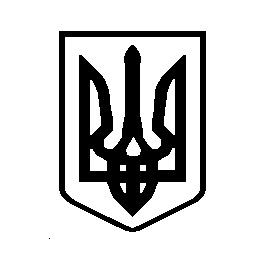 УКРАЇНАВИШГОРОДСЬКА МІСЬКА РАДАРОЗПОРЯДЖЕННЯ №7 від  21 січня 2021 року						  		   м. ВишгородПро створення тимчасової комісії Керуючись ст. ст. 27, 29, 42  Закону України "Про місцеве самоврядування в Україні":1. Створити при виконавчому комітеті Вишгородської міської ради тимчасову комісію з питань вивчення, оцінювання результатів, ефективності діяльності роботи комунальної установи «Вишгородська міська дитячо-юнацька спортивна школа з водних видів спорту».2. Затвердити склад тимчасової комісії з питань вивчення, оцінювання результатів, ефективності діяльності роботи комунальної установи «Вишгородська міська дитячо-юнацька спортивна школа з водних видів спорту».3. За результатами роботи тимчасової комісії надати висновок щодо ефективності та вдосконалення роботи комунальної установи «Вишгородська міська дитячо-юнацька спортивна школа з водних видів спорту».4. Контроль за виконанням цього розпорядження покласти на заступника міського голови  з питань діяльності виконавчих органів ради Свистуна І.І.          Міський голова					                      Олексій МомотДодаток до розпорядження № 7                                                                                                        від  21 січня 2021 рокуСКЛАД
тимчасової комісії з питань вивчення, оцінювання результатів, ефективності діяльності роботи комунальної установи «Вишгородська міська дитячо-юнацька спортивна школа з водних видів спорту»:Свистун І.І. – голова комісії – заступник міського голови з питань діяльності виконавчих органів Вишгородської міської ради.Члени комісії: Сардак В.І. – заступник міського голови з питань діяльності виконавчих органів Вишгородської міської ради;Карпенко О.М. – начальник відділу юридично-правової роботи Вишгородської міської ради;Єрема Т.М – начальник управління фінансів Вишгородської міської ради;Боднарчук К.В – начальник відділу культури, молоді, спорту, туризму та міжнародних відносин;Тютюнник А.В. – депутат Вишгородської міської ради VIІІ скликання, голова комісії з питань комунального господарства,  благоустрою  міста.Керуючий справами       виконавчого комітету                                                                         Наталія Василенко 